Изобразительная деятельность в средней группе«Скворечник»Цель: расширять представления о перелётных птицах (внешний вид, среда обитания и т.д.), развивать творческие способности,  воспитывать заботливое отношение к птицам.Задачи:Образовательные: учить детей рисовать предмет, состоящий из прямоугольной формы, круга, треугольной крыши;правильно передавать относительную величину частей предмета;закреплять приемы закрашивания.Развивающие: развивать чувство композиции,  творческое мышление, воображение.Воспитательные: воспитывать эстетический вкус, эстетическое восприятие.Предварительная работа: рассматривание картины «Весна», изображенияперелетных птиц, рассматривание изображения скворца, беседа о перелетных птицах.Материал: изображения скворца и скворечника, альбомные листы, краски гуашь зеленая, желтая, коричневая, кисти, банки с водой, салфетки (на каждого ребенка).Ход занятия.Вводная часть.Светает рано по утрамПроталины и тут и тамРучей шумит как водопадСкворцы к скворечнику летятЗвенят под крышами капелиМедведь с еловой встал постелиВсех солнышко теплом ласкаетКто это время года знает? (Весна.)- Да, это время года весна. Многие птицы возвращаются к нам весной: ласточки, утки, грачи и скворцы (воспитатель показывает картины птиц). Птицы строят гнёзда (показ гнезда) и выращивают птенцов. А какая из птиц прилетает в свой домик?- Правильно скворец! Скворец строит свои гнезда в скворечниках, дуплах деревьев или глубоких расщелинах. Будущие родители-скворцы очень тщательно выбирают место для своего гнезда. Самец приносит мох, веточки, а самка вьет гнездышко. А когда появляются птенцы, то и мама-скворец и папа-скворец улетают за кормом для птенцов. И оставляют их одних. Поэтому скворцам так важно чтобы их птенцы были защищены. И гнездо должно недоступно и глубоко спрятано. А кто делает для скворцов домик?  Когда вы гуляли в парке, то наверняка видели деревянные домики для птиц на деревьях? Как они называются?Основная часть- А теперь, пожалуйста, послушайте внимательно стихотворение.Мы с братишкою моимПтицам домик мастерим.Небольшой, опрятный внешне.Называется скворечник.Окон нет. Есть только лаз,Да жердинка - напоказ.Прилетят весной скворцы,Скажут: «Ай, да молодцы!»Будет радость и веселье,Птицы справят новоселье,Натаскают пух, солому.К своему привыкнут дому.Будем с братом наблюдать,Как птенцы начнут летать.А потом сойдутся в стаюИ простятся, улетая.(Р. Новикова)Посмотрите на скворечник. Скворечник изготавливается из дерева. Из каких частей он состоит? (сам скворечник, крыша и леток – отверстие, через которое птицы попадают в скворечник)- Какой формы скворечник? (прямоугольный)- Крыша? (треугольная)- Леток? (круглый)- Каких размеров части скворечника? (прямоугольная часть самая большая, над ней треугольная крыша, она поменьше, на прямоугольной части имеется отверстие – леток)- А теперь давайте подумаем, как мы будем рисовать скворечник? (сначала нарисуем прямоугольник и закрасим его, затем нарисуем крышу, и когда краски высохнут, нарисуем леток и у нас получиться вот такой скворечник) - Возьмите кисточки. Покажем в воздухе, как будем рисовать скворечник. Кисточку  нужно взять так, чтобы палочка смотрела вверх. Итак, сначала рисуем прямоугольник и закрасим его, затем нарисуем крышу, и когда краски высохнут, нарисуем леток.- Настало время отдохнуть.Физкультминутка «Жаворонок»ПтичкиПтички прыгают, летают,Птички весело поют,Птички крошки собирают,Птички зернышки клюют.Перышки почистили,Клювики почистили,Дальше полетелиИ на место сели.Выполнять движения в соответствии с текстом.Давайте нарисуем скворечник.- Какого цвета краску нам нужно будет взять? (ответы детей)- Правильно, зеленую. Рисовать будем снизу листа вверх. Посмотрите.Нужно взять кисточку, кисточку  нужно взять так, чтобы палочка смотрела вверх. Набрать  краску, лишнюю краску отжимаем о краешек розетки. Провести линию слева направо вверху, затем такую же внизу и соединить их между собой. Теперь можно закрасить домик. Делаем мы это сверху вниз, вот так. Закончится краска, снова нужно набрать краску.- Давайте нарисуем крышу. (Воспитатель на своём листе показывает)- Что нужно сделать с кисточкой? (ответы детей)Правильно, её нужно хорошо промыть, а затем салфеточкой просушить.- Краска высохла, и теперь мы можем нарисовать леток.Итог занятия.Ребята, к нам прилетела птичка посмотреть, какие вы скворечники нарисовали.Анализ работ: Молодцы, ребята! Птичке очень понравилось, как вы нарисовали скворечник. 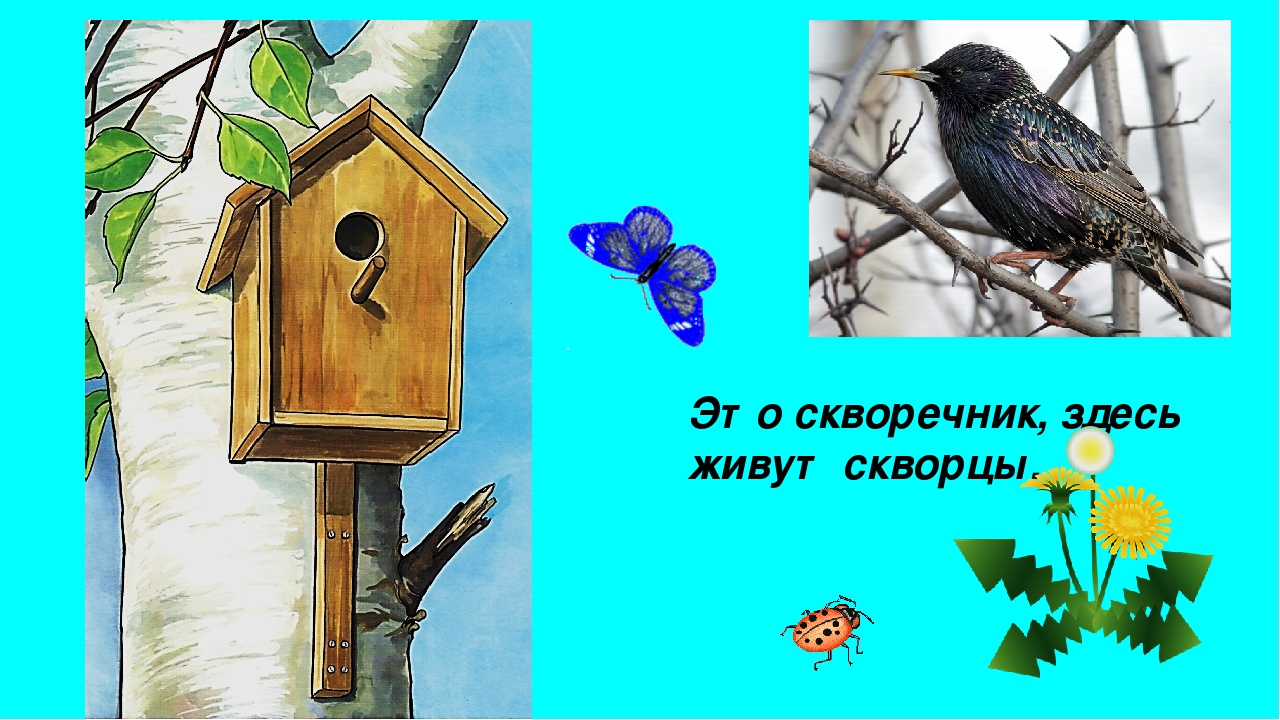 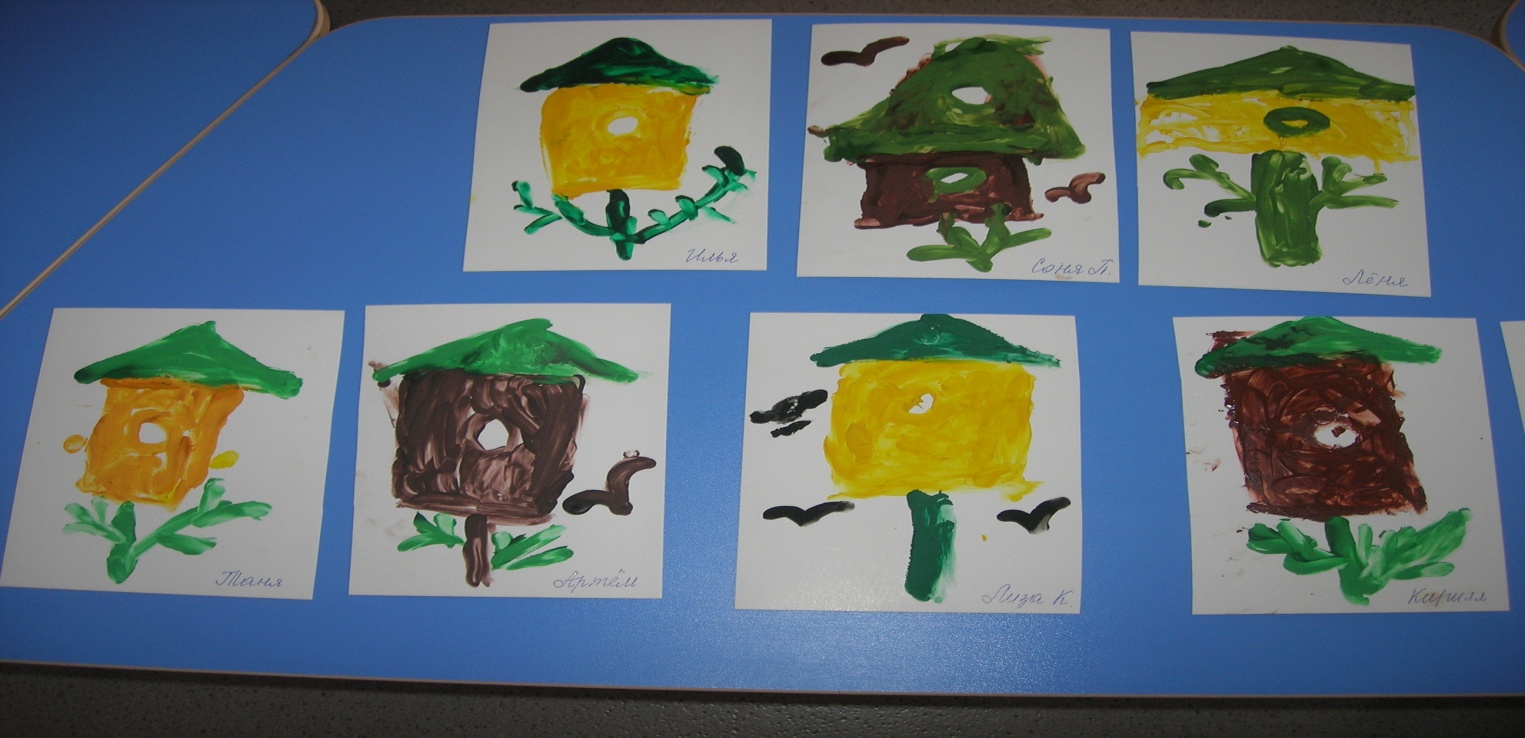 